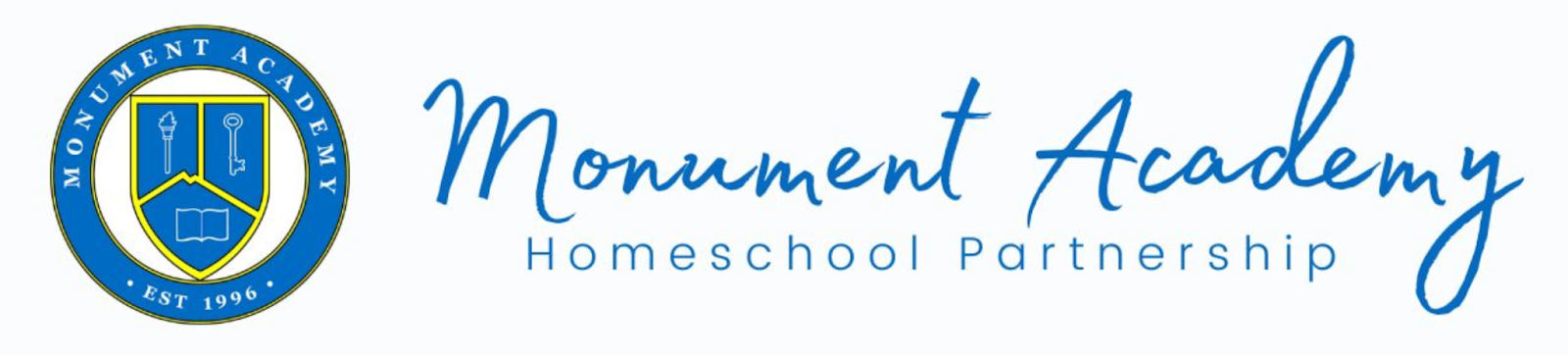 Tuesday Classes: K-2Start- Tuesday, August 20, 2024End- Tuesday, May 6, 2025The school day will run from 8:30 am- 3:45 pmWednesday Classes: K-5Start- Wednesday, August 21, 2024End- Wednesday, May 7, 2025The school day will run from 8:30 am- 3:45 pmThursday Classes: 3-5Start - Thursday, August 22, 2024End – Thursday, May 8, 2025The school day will run from 8:30 am- 3:45 pmFriday: Clubs and tutoring. These offerings will be developed based on interest from enrolled families. Times to be determined.Includes all the Tuesdays and Thursdays in between EXCEPT:Tuesday Date Wednesday DateThursday Date Fall BreakOctober 8, 2024 October 9, 2024October 10, 2024 Thanksgiving BreakNovember 26, 2024November 27, 2024November 28, 2024Winter BreakDecember 24, and 30, 2024January 7, 2025December 25 and 31 2024January 8, 2025December 26, 2024January 2 and 9, 2025Spring BreakMarch 25, 2025March 26, 2025March 27, 2025Number of weeks Minimum Weekly Contact/Instructional Hours Total Contact/Instructional HoursSemester 1166.417102.67Semester 2166.417102.67